1.	Name and Address of Authorisation Holder:	Company Name:      	Address:      2.	Authorisation No.      3.	Contact Details for this Application:	Name:      	Email Address:      4.	Invoice Details: Email address of where the invoice should be sent to.	Email Address:      5.	e-Issuing Details: Email address of where the authorisation documentation should be sent to (if different from 3 above).	Email Address:      6.	Type of variation required.  Please tick one box onlySECTION 2 - BACKGROUND FOR CHANGE (Please give brief background explanation for the proposed change to your authorisation.Specify the precise present and proposed wording or specification.For labelling changes - underline or highlight the changed words presented in the table above, or provide as a separate Annex.7.	Amended text proposals for labels are included: 	Yes 		Not ApplicableSECTION 3 - OTHER APPLICATION(S) Please provide brief information on any on-going variation(s), or other variation(s) submitted in parallel, if applicable.		Not Applicable8.	Please confirm if the site holds a valid GMP certificate. If so, please include a copy of the certificate as part of the application package.	Yes			No	APPLICATION FOR A VARIATION TO AN AUTOGENOUS VACCINE AUTHORISATION (AVA)This form should be used by applicants who wish to vary an autogenous vaccine authorisation. A separate application should be made for each proposed change.Each new application should be accompanied by a supporting veterinary surgeon justification (Annex 1), which is available on the VMD website.SECTION 1 – ADMINISTRATIVE DETAILS1Name and/or address of the authorisation holder2Change/addition to equipment3Production process4Additional vaccine5Change/addition to target species6Other, please state reason:PresentProposedSECTION 4 – DeclarationI apply for the application as described above.  I confirm that the information given in support of this application is correct at the time of submission.SECTION 4 – DeclarationI apply for the application as described above.  I confirm that the information given in support of this application is correct at the time of submission.SECTION 4 – DeclarationI apply for the application as described above.  I confirm that the information given in support of this application is correct at the time of submission.SECTION 4 – DeclarationI apply for the application as described above.  I confirm that the information given in support of this application is correct at the time of submission.SECTION 4 – DeclarationI apply for the application as described above.  I confirm that the information given in support of this application is correct at the time of submission.Signature 	Job TitleName inBLOCK LETTERS 	Date	
If any information provided in this application is later found to be false or incorrect, the Secretary of State may suspend or revoke the authorisation.If any information provided in this application is later found to be false or incorrect, the Secretary of State may suspend or revoke the authorisation.If any information provided in this application is later found to be false or incorrect, the Secretary of State may suspend or revoke the authorisation.If any information provided in this application is later found to be false or incorrect, the Secretary of State may suspend or revoke the authorisation.If any information provided in this application is later found to be false or incorrect, the Secretary of State may suspend or revoke the authorisation.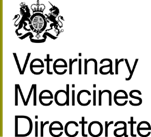 